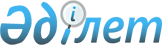 Об утверждении ставок платы за лесные пользования на участках государственного лесного фонда Южно-Казахстанской области
					
			Утративший силу
			
			
		
					Решение Южно-Казахстанского областного маслихата от 23 июня 2005 года N 16/161-III. Зарегистрировано Департаментом юстиции Южно-Казахстанской области 20 июля 2005 г. за N 1915. Утратило силу решением Южно-Казахстанского областного маслихата от 7 декабря 2012 года № 9/76-V      Сноска. Утратило силу решением Южно-Казахстанского областного маслихата от 07.12.2012 N 9/76-V.

      В соответствии со статьей 14  Лесного Кодекса Республики Казахстан, статьей 473 Кодекса Республики Казахстан "О налогах и других обязательных платежах в бюджет"  (Налоговый кодекс) , и на основании расчетов акимата Южно-Казахстанской области Южно-Казахстанский областной маслихат  РЕШИЛ: 

     1. Утвердить ставки платы за лесные пользования на участках государственного лесного фонда Южно-Казахстанской области согласно приложению. 

       2. Признать утратившим силу решение Южно-Казахстанского областного маслихата от 27 декабря 2001 года N 15/166-II "Об установлении размеров платы за побочные лесные пользования на территории лесного фонда области" (зарегистрированное в управлении юстиции Южно- Казахстанской области от 25 января 2002 года N 483). 

       3. Настоящее решение вводится в действие по истечении десяти календарных дней после дня его первого официального опубликования.      Председатель сессии областного маслихата      Секретарь областного маслихата 

   Приложение 1         

к решению Южно-Казахстанского 

областного маслихата     

от 23 июня 2005 года N 16/161-III  СТАВКИ ПЛАТЫ 

за лесные пользования на участках государственного 

лесного фонда Южно-Казахстанской области      Побочные лесные пользования: 

     заготовка и сбор лекарственных растений и технического сырья, дикорастущих плодов, орехов, грибов, ягод и лесных пищевых продуктов  

     Размещение ульев и пасек 

     Сенокошение и пастьба скота 

     В зависимости от удаленности сенокосных участков от пунктов потребления продукции, к установленной плате применяются следующие коэффициенты:       До 10 км. - 1,5 

     От 10,1 км. до 25 км. - 1,2 

     От 25,1 до 40 км. - 1,0 

     От 40,1 до 60 км. - 0,8 

     От 60,1 км.до 80 км. - 0,6 

     Более 80 км. - 0,3 Примечание: Решение дополнено приложением 2 -  Решением Южно-Казахстанского областного маслихата от 27.03.2008г. N 5/72-IV.       Приложение 2       

к решению Южно-Казахстанского 

областного маслихата    

от 23 июня 2005 года N№16/161-III  Ставки платы 

за некоторые виды лесных пользований на участках государственного 

лесного фонда Южно-Казахстанской области 
					© 2012. РГП на ПХВ «Институт законодательства и правовой информации Республики Казахстан» Министерства юстиции Республики Казахстан
				N Наименование растений  

(в сушенном виде) Еди- 

ница 

изме-рения Вид сырья Размер платы 

(тенге) 1. Абрикос, алыча, вишня кг. Плоды  2-00 2. Анабазис безлистный  кг. Верхние побеги 1-00 3. Боярышник кг. Плоды  2-00 4. Барбарис кг. Плоды 6-00 5. Брунец кг. Трава  1-00 6. Безвременник великолепный  кг. Корнелуковицы  5-00 7. Бессмертник песчанный  кг. Соцветия  24-00 8. Валериана кг. Трава 5-00 9. Верблюжья колючка кг. Трава 5-00 10. Герань  кг. Трава 2-00 11. Гармала  кг. Трава 3-00 12. Горец змеиный, перечный кг. Трава  5-00 13. Грибы кг. Плодоножка  20-00 14. Девясил высокий  кг. Корни, корневища  6-0 15. Душица обыкновенная  кг. Трава  5-00 16. Живокость  кг. Листья  3-00 17. Жостер слабительный  кг. Плоды  3-00 18. Зверобой продырявленный  кг. Верхние побеги 5-00 19. Крапива двудомная  кг. Листья 4-00 20. Колючелистник метельчатый  кг. Корни, корневища 10-00 21. Мать - и - мачеха  кг. Листья 6-00 22. Малина, ежевика кг. Плоды 1-00 23. Мята полевая  кг. Листья  5-00 24. Можжевельник обыкновенный  кг. Плоды 3-00 25. Облепиха крушиновидная  кг. Листья 2-00 26. Одуванчик лекарственный  кг. Корни 6-00 27. Пижма обыкновенная  кг. Соцветия  8-00 28. Пион уклоняющиеся  кг. Трава,  корни 6-00 29. Подорожник большой кг. Листья 4-00 30. Полынь горькая и цитварная  кг. Трава 3-00 31. Пустырник сердечный кг. Трава, корни 4-00 32. Псоралия костянковая кг. Плоды 2-00 33. Родиола розовая кг. Корни, корневище 9-00 34. Ромашка аптечная кг. Соцветия 14-00 35. Солодка гладкая, уральская  кг. Корни, корневище 6-00 36. Смородина черная  кг. Плоды 3-00 37. Тысячелистник обыкновенный кг. Трава, соцветия 6-00 38. Тмин обыкновенный  кг. Плоды 2-00 39. Хвощ полевой кг. Трава 4-00 40. Чабрец ползучий  кг. Трава 4-00 41. Череда дикорастуща  кг. Трава, листья 7-00 42. Шиповник кг. Плоды 6-00 43. Щелковица  кг. Плоды 1-00 44. Щавель  конский  кг. Листья 3-00 45. Фисташка  кг. Плоды 48-00 46. Цикорий  кг. Корни 6-00 47. Цистанхе солончаковая  кг. Корни, корневище 10-00 48. Якорцы  кг. Трава  6-00 49. Яблоня дикая сиверса кг. Плоды 1-00 50. Эфедра хвощевая  кг. Верхние  побеги  2-00 Категории участков лесного фонда Единица измерения Стоимость единицы  в тенге Горные угодья  за 1 единицу 40-00 Тугайные леса за 1 единицу   30-00 Категории участков лесного фонда Единица измере- 

ния Стоимость единицы 

в тенге Сенокошение  Сенокошение  Сенокошение  Урожайность до 5 цн./га. га. 60-00 Урожайность от 5,1 до 8 цн./га. га. 80-00 Урожайность от 8,1 цн./га. и выше га. 110-00 Пастьба скота Пастьба скота Пастьба скота В горной зоне га. 60-00 В тугайных лесах га. 50-00 В пустынной зоне га. 20-00 Редицы, прогалины и пр. нелесные земли га. 50-00 N№ 

п/п Виды лесных пользований Единица 

измерения Ставки платы 

в месячных 

расчетных 

показателях 1. Пользование участками 

государственного лесного 

фонда для нужд охотничьего 

хозяйства   га   0,05 2. Пользование участками 

государственного лесного 

фонда для научно- 

исследовательских целей   человеко-день   0,05 3. Пользование участками 

государственного лесного 

фонда в культурно- 

оздоровительных целях   человеко-день   0,1 4. Пользование участками 

государственного лесного 

фонда в рекреационных, 

туристических и спортивных 

целях   человеко-день   0,2 5. Огородничество, 

бахчеводство, и выращивание 

иных сельскохозяйственных 

культур: в полупустынных и степных 

зонах: горной зоне:       га га       8 6 6. Заготовка и сбор камыша куб. метр 0,1 